Technical Specification for <Name>Document No: <Doc No>, Revision: - Coordination SheetRevisionsIntroductionThis section contains the introduction of the system, requirement, end use and system functions etc.ScopeDescribe the scope of the document and its contents.Reference DocumentsThis section to include reference of documents relevant to the Technical Specification with title and document number in table format. The list may include requirement specification and standards and guidelines to be followed for realization and certification of the system. System OverviewThis section contains block diagram(s) of system interfacing with other systems with detailed description, system functions and modes operation etc.System SpecificationThis section contains system specification, Mechanical, Electrical, Interface, Software requirements, performance, reliability, failsafe, growth potential and their details and standards to comply.System specification: System specifications, performance parameters, detailed system functions and standards to comply Mechanical: Dimensions, weight, mounting, connectors, painting, type of material to use and standards to complyElectrical: Power consumption, Power supply interface details, bonding, insulation and standards to complyInterface: All the interface requirements, TTL, spare requirements, protocol standards to complySoftware: Software development guidelines to be followed and certification requirementsPerformance requirements: Boot up time at ambient and minimum operating temperature, restart time, performance during power interrupt, response time, forced cooling requirements etc.Reliability:Reliability requirement to be specified, Ex: MTBF, MTTRFail safe requirements: Mention the safety classification of the system and performance requirements during its failure.Qualification RequirementsMention the applicable Environmental, Electrical, EMI/EMC, lightning tests requirements and their levels with respect envelope of use.Test and Support EquipmentIf any ground equipment is required to be delivered, ex: rugged laptop for field loading of data/ downloading of flight data, in-situ programming tools, ATEs etc, give details about the tools.Marking Nameplate or product marking shall specify Name of the equipment Name of the manufacturer Part NumberSerial number Year of manufacture Provision to indicate Hardware and Software Configuration statusAny other relevant details.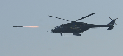 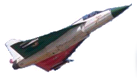 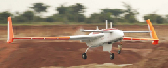 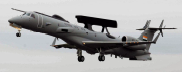 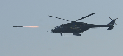 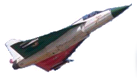 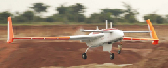 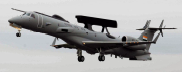 PREPARED BYDesign Eng.<Name><Signature>REVIEWED BYDesign Eng.<Name><Signature>APPROVED BYDesign Head<Name><Signature>APPROVED BYCEMILAC/RCMA<Name><Signature>Rev No.DateDescriptionSl. No.TitleDocument No.Sl. No.Name of TestTest ProfileReference StandardsRemarks